Subject: Evangelism  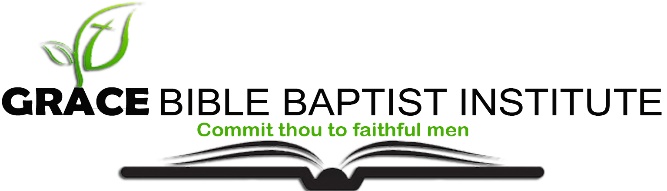 Date: _______________Lecturer: Charlie HaddadModule 2: The Presentation of the Soul-WinnerQuiz 10: The ApproachPlease write out Revelation 22:17____________________________________________________________________________________________________________________________________________________________________________________________________________________________What is the main goal to leading a person to Christ?____________________________________________________________________________________________________________________________________Repentance is usually neglected when presenting the Gospel…What is repentance?Repentance is to turn from __________________________________Repentance is to turn _______________________________________Repentance is to receive _____________________________________List four people that preached repentance in the New Testament.________________________________________________________________________________________________________________________List three Biblical Examples of Repentance:The ___________________ – Luke 15:17-20The ___________________ – Luke 23:41_______________________ – Luke 19:8Repentance and what go hand-in-hand?___________________________________________________________________Repentance is more than what?___________________________________________________________________What are some questions that can be asked to give a gracious and firm challenge to receive Christ, List two?__________________________________________________________________________________________________________________________